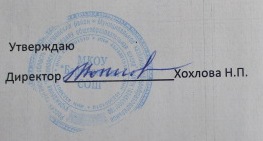  28.04.20, вторник№1 классЗадания и домашнее задание1Русский язык«Развитие речи. Восстановление текста с нарушенным порядком предложений».  Учебник: Стр. 91. Упр. 10 - письменно. Проверь себя – устно. На УЧИ. Ру Задания по математике и русскому языку от учителя.2Математика«Вычитание вида 11-». Учебник: Стр. 82. Тетрадь: стр. 42 (до синей черты).3Литературное чтение«Разноцветные странички». Проверь себя в тетрадь.  Учебник: Стр. 26-28.4ИЗО«Весенние праздники». Задание: закончить работу «Парад» в цвете.2 класс1Иностр. языкУчебник с. 107-108 повторить правило. 2МатематикаКонтрольная работа №8 по теме «Умножение и деление на 2 и 3». Карточка.3Русский языкТекст - рассуждение. Его структура. с. 105,правило, с.106 – 107, упр. 182. РЭШ урок 76. Учи.ру  в 14 ч.4Литерат. чт. В.Драгунский «Тайное становится явным». с. 161 – 167, читать, пересказ, составить план рассказа. РЭШ урок 60. Учи.ру в 15ч3  класс1 Русский язык«Изменение глаголов по временам». Учебник с.117. Кл.раб.- №205(устно), № 206, №207. Дом.раб.- № 208.2Математика«Изменение глаголов по временам». Учебник с.117. Кл.раб.- №205(устно), № 206, №207. Дом.раб.- № 208.3Иностр. языкРабочая тетрадь с.  86 у.  14Литературное чтение« В.Драгунский. Друг детства». Прочитать. Этого произведения нет в учебнике, найдите в интернете и прочтите. Письменно ответьте на вопрос : О каком друге детства говорится в рассказе? Как вы думаете, почему автор о нём написал?5Технология4 класс1Литер.чтениес. 158 №8 https://resh.edu.ru/subject/lesson/4561/main/194662/2Математикас.77 № 316,318,3213Русский языкс.102 правило, упр.211,2134Окруж.мир           с.147-152,РТ https://resh.edu.ru/subject/lesson/3985/main/160042/5Физ.ра5класс1Русский языкПодробное изложение с.279, упр.791 ( читать 3 раза)2Иностр.языкSB (упр.1, стр. 132), письменно, упр. 3, стр. 133, выписать слова, перевести.3Биология  П. 23, р.т. с. 49-50, https://www.youtube.com/watch?v=KbzJcC9zT5U  Записать в тетрадь особенности цветковых растений  (определения цветок, плод, двойное оплодотворение).4Математика «Проценты» п.40, №1561, 1562, 1563 , просмотреть видео-урок, ссылка в группе5-6Технология https://yandex.ru/video/preview/?filmId=6060000724423859433&text=интерьер%20жилых%20помещений%205%20класс%20видеоурок&path=wizard&parent-reqid=1587881311824651-20846186880957658400127-production-app-host-man-web-yp-263&redircnt=1587881355.1 (записать в тетрадь интерьер, требования к интерьеру, кухня)6 класс1Русский язык П.64, упражнение 709 .2География - §26 «Атмосфера: строение, значение ,изучение». Краткий конспект по вопросам: 1Что такое Атмосфера?2. Из чего она состоит?3.Строение атмосферы.4. Способы изучения атмосферы. §27 –выписать понятиястр108,стр.109-110 Суточная амплитуда температуры воздуха,  Средняя месячная температура воздуха, Средняя многолетняя температура, Годовая амплитуда температуры воздуха. 3Математика    «Рациональные числа» № 1180,1182а,б,в, 1198, 1200 б4 Иностр.яз.     АВ (упр. 1,2, стр. 107-108) 8 класс: повторить новые слова. 5-6Технология Итоговая контрольная работа.7А класс1 Русский яз.«  Междометие».Задание: посмотрите на РЭШ : https://resh.edu.ru/subject/lesson/2618/start/  Или  прочитайте по учебнику  с. 209, п.40.Выполните упр. 508 на с. 2112ГеометрияТЕСТ : «МЕДИАНЫ, БИССЕКТРИСЫ И ВЫСОТЫ ТРЕУГОЛЬНИКА.РАВНОБЕДРЕННЫЙ ТРЕУГОЛЬНИК»3 История     «Международные отношения в XVI – XVIII вв». Задания: п.18-19; решить тест.4БиологияП.50, П 51 р.т. с.128- 129 , задания на яклассе. https://yandex.ru/video/preview/?filmId=15000749050911763574&text=видеоурок%20по%20теме%20эволюция%20животного%20мира%207%20класс&path=wizard&parent-reqid=1587879354676410-16069703018050042100287-production-app-host-man-web-yp-28&redircnt=1587879389.15 Физика      Решение задач по теме "Условие равновесия рычага: Выполнить проверочную работу на ЯКласс.6Физ.раТест легкая атлетика. https://learningapps.org/69895817Б класс1Физика Решение задач по теме "Условие равновесия рычага: Выполнить проверочную работу на ЯКласс.2Биология   П.50, П 51 р.т. с.128- 129 , задания на яклассе. https://yandex.ru/video/preview/?filmId=15000749050911763574&text=видеоурок%20по%20теме%20эволюция%20животного%20мира%207%20класс&path=wizard&parent-reqid=1587879354676410-16069703018050042100287-production-app-host-man-web-yp-28&redircnt=1587879389.13ГеометрияТЕСТ : «МЕДИАНЫ, БИССЕКТРИСЫ И ВЫСОТЫ ТРЕУГОЛЬНИКА.РАВНОБЕДРЕННЫЙ ТРЕУГОЛЬНИК»4Физ.культ.Тест легкая атлетика. https://learningapps.org/69895815История «Международные отношения в XVI – XVIII вв». Задания: п.18-19; решить тест.6Русский языкЗвукоподражательные слова. С.212 устно читать правило, выполнить 554, 5558 класс1Информатика «Программирование циклов с заданным  числом повторений (цикл ДЛЯ)». Изучить теорию по учебнику пар. 3.5.3. , составить конспект темы. Выполнить упражнения письменно № 10, 11 на стр.1432Геометрия«Описанная окружность» п.78, № 703,705а,7063ФизикаПлоское зеркало. П.66. прочитать , ответить на вопросы письменно: что такое зеркало, какие они бывают, где используются, построить изображение в зеркале с пояснением. Решить проверочную работу в ЯКласс.4География § 52  «Природные ресурсы Дальнего Востока», практическая в тетради5Иностр.язык6Черчение «Проецирование 3 вида» . Практическая работа.7ЛитератураВересаев В.В. «Загадка» Образ города как антитеза природному миру. Прочитать рассказ и заполнить таблицу в ВК . https://bookscafe.net/read/veresaev_vikentiy-zagadka-174966.html#p2 9 класс1 Геометрия      Повторение. Видео-уроки по разбору заданий ОГЭ, ссылки в группе2 История         «Латинская Америка: нелегкий груз независимости»       Задания: п.17; письменно ответить на вопросы: № 1, 2, 3, 4 (голубой фон); подготовиться к контрольному тесту по IIIглаве.   3 Иностр. яз.               SB (упр.1, стр. 148-149) упр. 3) (письменно). 4 Физика Контрольная работа №5 "Строение атома и атомного ядра. Энергия атома."5 География § 50,52 «Природные условия и ресурсы Восточной  Сибири», Хозяйство Восточной Сибири» конспект по плану.6 Литература1) Изучить материал «Понятия для сочинения 9.3»                                                2) Выписать все понятия в тетрадь для подготовки к ОГЭ.10 класс1Иностр. яз.          SB (упр. 3, стр. 129), перевод предложений письменно2Русский яз.                Рецензия. Практическое занятие. Посмотрите видео: https://www.youtube.com/watch?v=i5DHKYOqUxU , решите 2 варианта 26 задания в тетрадь3 Математика     (геометрия)         Блок  «Комбинаторика и вероятность» Тема: «Табличное и графическое представление данных». Посмотреть видео по ссылке http://free.megacampus.ru/xbookM0005/index.html?go=part-031*page.htm  (оно находится ниже на этой странице), выписать формулы  и понятия, пройти тест (текст теста ВК)  отправить фото  работы.4-5 Литература  Изображение войны 1805-1807 г.г. Шенграбенское и Аустерлицкое сражения.Надо жить, надо любить, надо верить 2 том романа. Читать до конца.6Обществозн.(Э)             7Физ.ра11 класс1Обществовед.«Духовная культура современной России». Задания: п.35 пункт с.372 – 375 кратко записать.2-3Литература1) Сочинение (тема по выбору) 2)Работа с тестом ЕГЭ по литературе (индивидуально).4География   Контрольная работа №4 по теме «Африка»5Математика Повторение. Задания в группе и на сайте «Я класс»6Физика(Э)7Физ.ра